EKO – OKUL PROJESİOkulumuz Eko -Okul Projesini Yürütmektedir.    Eko -Okul 2017-2018 Eğitim ve Öğretim Yılı çalışma konusu   “Geri dönüşüm” konusunda okulumuzda çalışmalar başarıyla sürdürülmektedir.                                 Okul Geri Dönüşüm Köşemizin Etkin Kullanımı  Okulumuzda KÂĞIT, CAM, METAL, ATIK YAĞ, PLASTİK ve PİL atıkları için ayrı ayrı geri dönüşüm kutuları mevcuttur. Bu kutular okulumuzun bir bölümüne yerleştirilerek geri dönüşüm köşesi oluşturulmuştur. Öğrencilerin geri dönüşüm konusunda bilinçlenmeleri için bilgilendirme yapıldı. 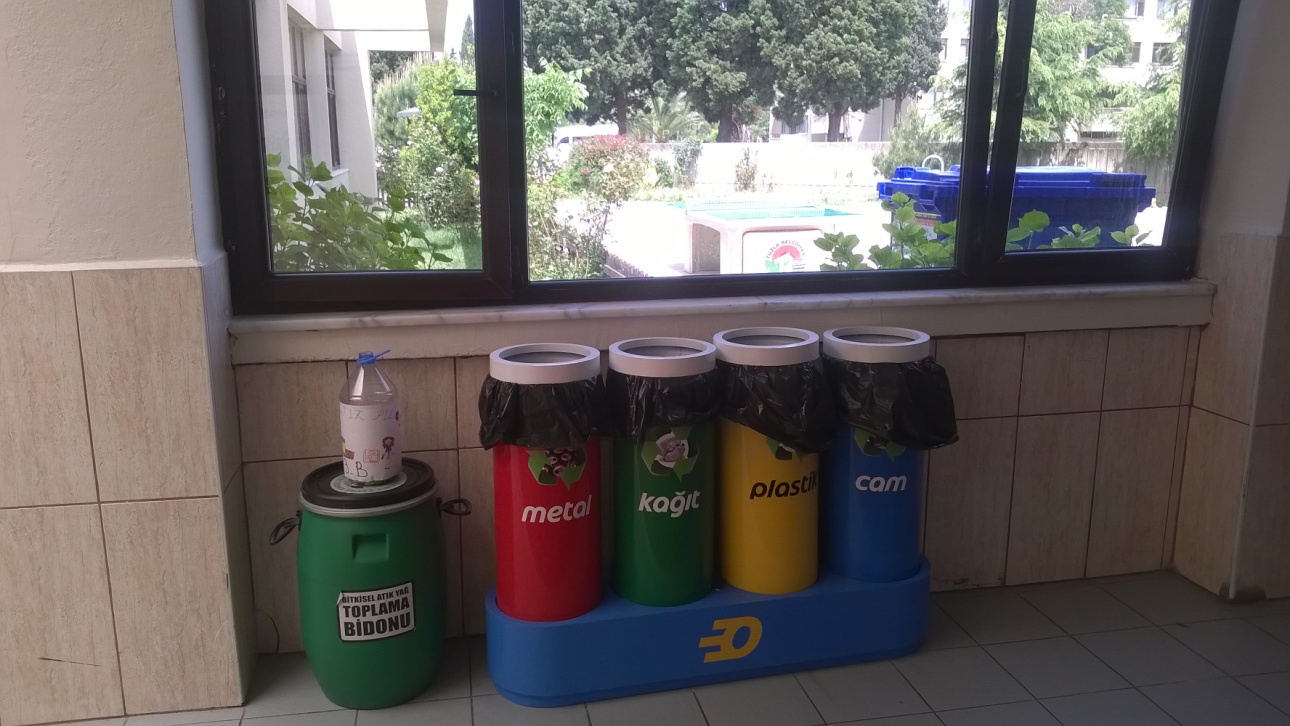 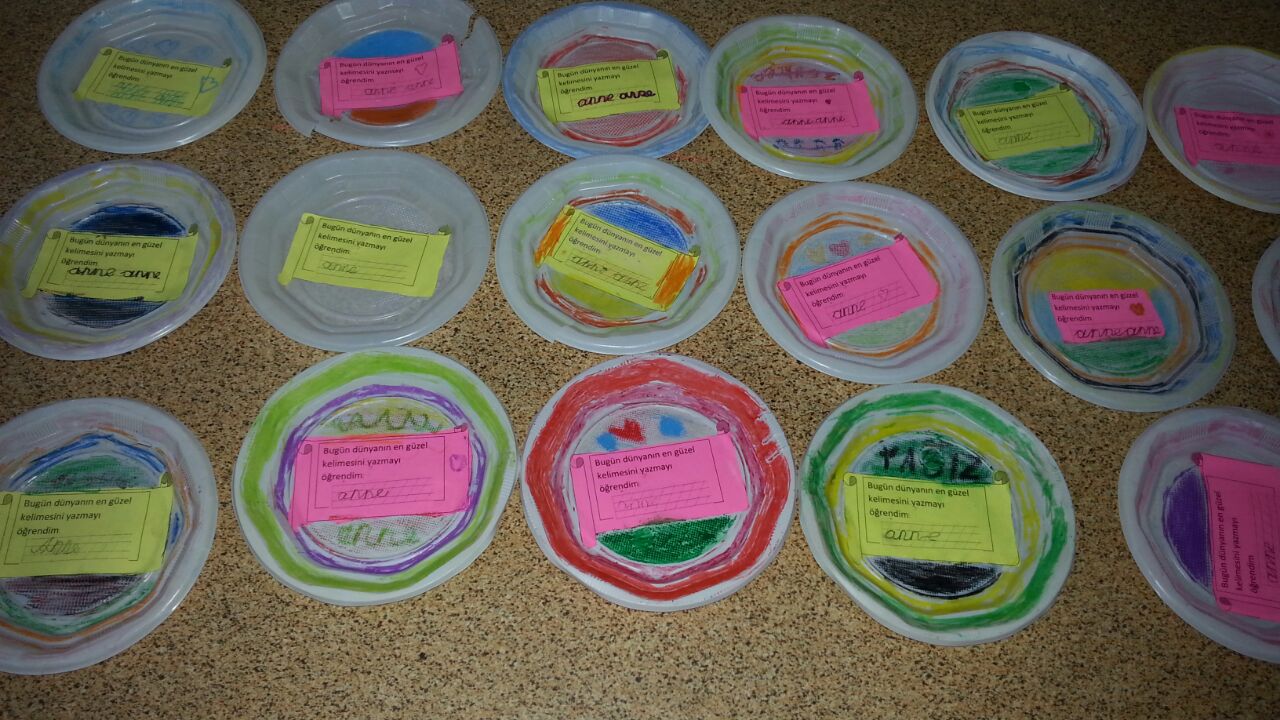 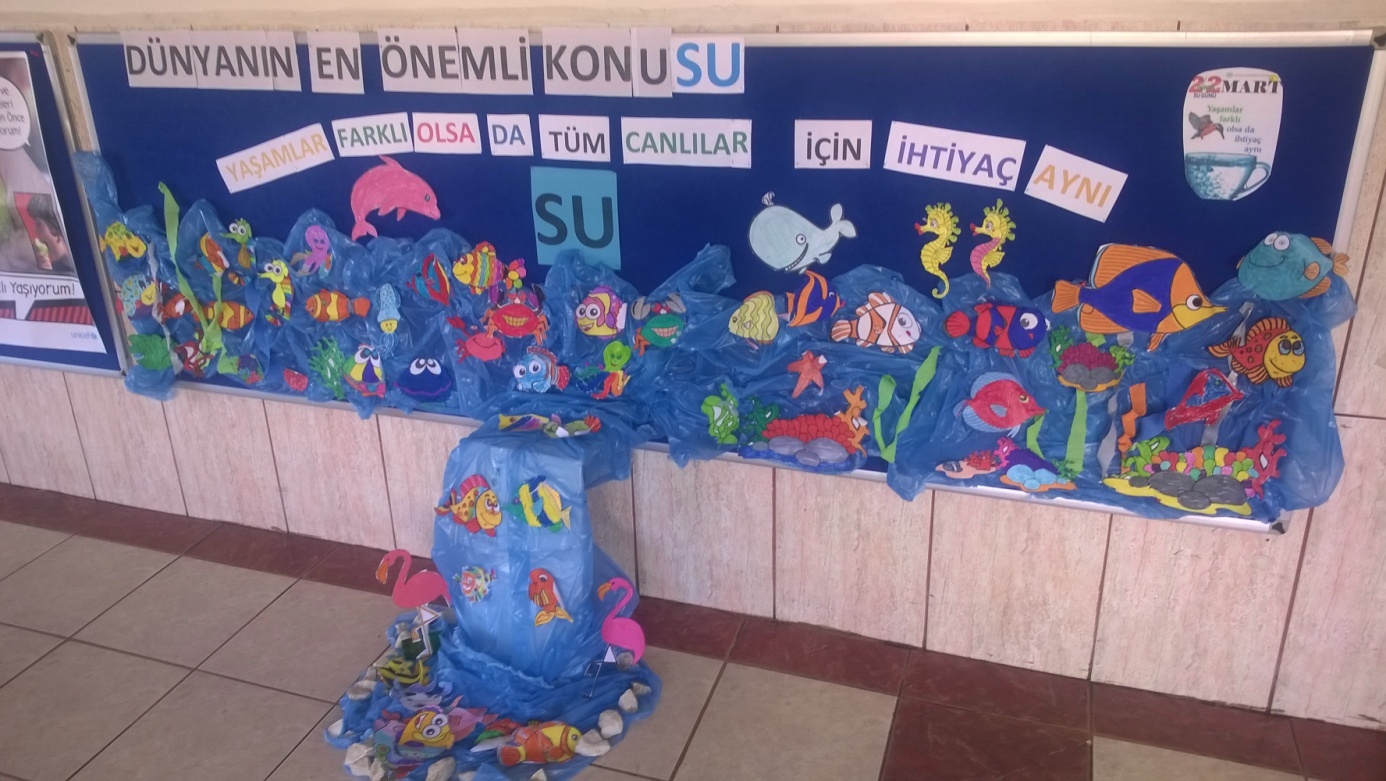 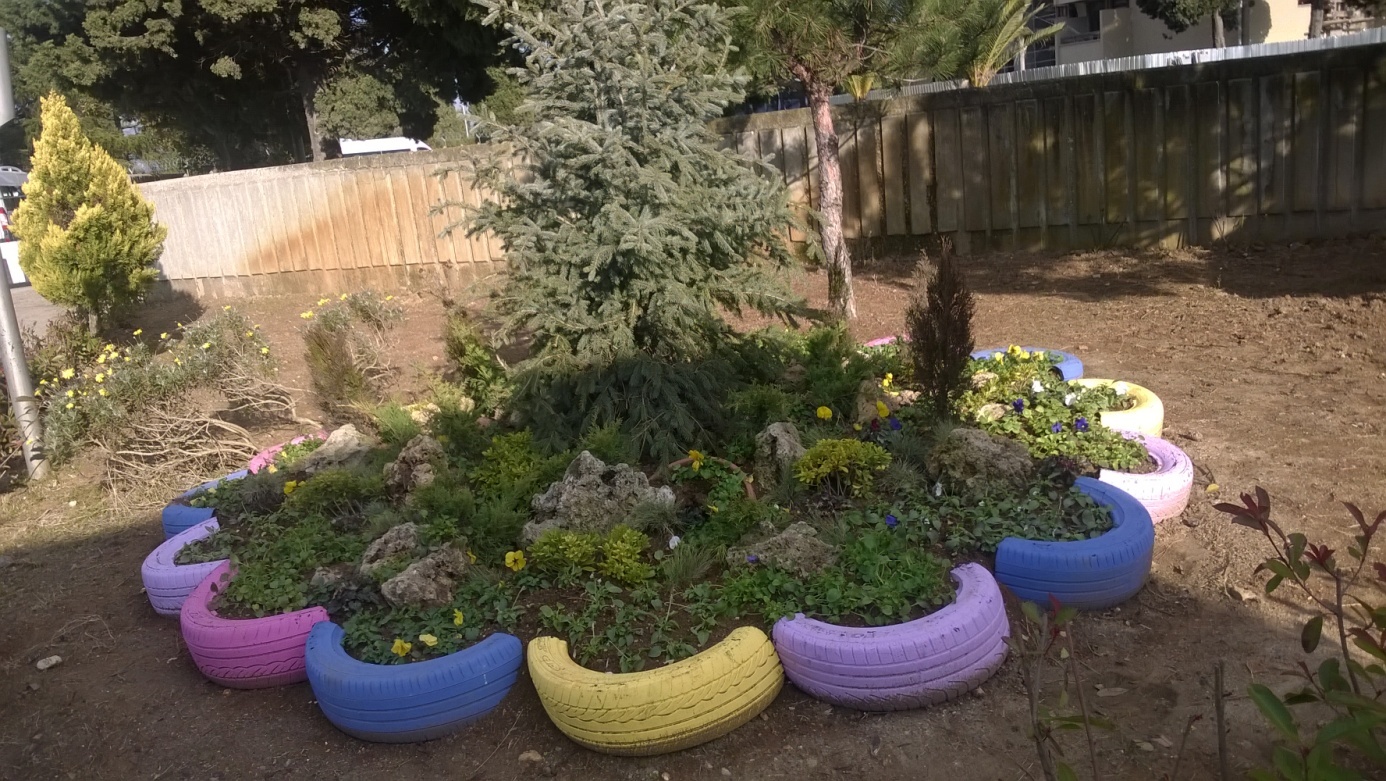 